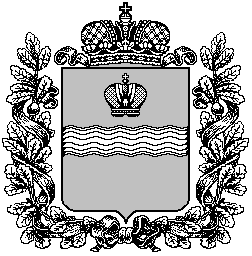 ТЕРРИТОРИАЛЬНАЯ ИЗБИРАТЕЛЬНАЯ КОМИССИЯ МЕДЫНСКОГО  РАЙОНА
Р Е Ш Е Н И Е11 января  2024 г.				                     			№190г. МедыньО предложении по выделению и оборудованию специальных мест для размещения предвыборных печатных агитационных материалов при проведении 17 марта 2024 года выборов Президента Российской Федерации 	В целях обеспечения зарегистрированным кандидатам равных условий на распространение печатных предвыборных агитационных материалов, а также обеспечения прав избирателей на ознакомление с агитационными материалами при проведении выборов Президента Российской Федерации и в соответствии с пунктом 7 статьи 55 Федерального закона «О выборах Президента Российской Федерации», территориальная избирательная комиссия Медынского района            Р Е Ш И Л А:1. Предложить органам местного самоуправления муниципальных образований муниципального района «Медынский район» не позднее 15 февраля                 2024 года выделить и оборудовать на территории каждого избирательного участка специальные места для размещения предвыборных печатных агитационных материалов с учетом требований пунктов 7, 9 статьи 55 Федерального закона «О выборах Президента Российской Федерации».2. Органам местного самоуправления муниципальных образований муниципального района «Медынский район» утвержденный перечень мест, выделенных для размещения предвыборных печатных агитационных материалов представить в территориальную избирательную комиссию Медынского района в срок не позднее 16 февраля 2024 года.3. Направить настоящее решение в органы местного самоуправления муниципальных образований муниципального района «Медынский район» и разместить на подпортале территориальных избирательных комиссий Калужской области в информационно-коммуникационной сети Интернет по адресу www.admoblkaluga.ru/main/society/goven/election.Председатель  территориальной избирательной комиссии                                                                Л.Н. БабушкинаСекретарь территориальной избирательной комиссии                  И.Ю. Прокшина